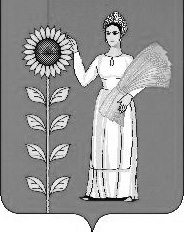 РОССИЙСКАЯ ФЕДЕРАЦИЯСОВЕТ ДЕПУТАТОВ СЕЛЬСКОГО ПОСЕЛЕНИЯНОВОЧЕРКУТИНСКИЙ СЕЛЬСОВЕТДобринского муниципального района Липецкой области7-сессия 1 созываР Е Ш Е Н И Е25.08.2017г.		             с. Новочеркутино                          № 44-рсОб утверждении Порядка планирования приватизации муниципального имущества сельского поселения Новочеркутинский сельсовет Добринского муниципального района Липецкой области и принятия решений об условиях его приватизации Рассмотрев разработанный и представленный прокуратурой Добринского района проект Порядка планирования приватизации муниципального имущества сельского поселения Новочеркутинский сельсовет Добринского муниципального района Липецкой области и принятия решений об условиях его приватизации (новая редакция), соответствии Федеральным законом от 06.10.2003г. № 131-ФЗ «Об общих принципах организации местного самоуправления в Российской Федерации», ст. 47 Устава сельского поселения Новочеркутинский сельсовет Совет депутатов сельского поселения Новочеркутинский сельсоветРЕШИЛ:Утвердить Порядок планирования приватизации муниципального имущества сельского поселения Новочеркутинский сельсовет Добринского муниципального района Липецкой области и принятия решений об условиях его приватизации (новая редакция) (прилагаются). Направить указанный нормативно-правовой акт главе сельского поселения для подписания и официального обнародования. Настоящее решение вступает в силу со дня его официального обнародования.Контроль за выполнением настоящего решения оставляю за собой..Председатель Совета депутатовсельского поселения Новочеркутинский сельсовет                                                    И.С.ПытинПриняторешением Совета депутатов сельского поселения Новочеркутинский сельсовет от 25.08.2017 г. № 44-рсПОЛОЖЕНИЕ«О порядке планирования приватизации муниципального имущества сельского поселения Новочеркутинский сельсовет Добринского муниципального района Липецкой области и принятия решений об условиях его приватизации (новая редакция)»Раздел 1. Общие положения1.1. Настоящее Положение разработано в соответствии с Федеральным законом от 06.10.2003г. №131-ФЗ «Об общих принципах организации местного самоуправления в Российской Федерации», Федеральным законом от 21.12.2001г. №178-ФЗ «О приватизации государственного и муниципального имущества», Уставом сельского поселения Новочеркутинский сельсовет Добринского муниципального района и устанавливает порядок планирования приватизации муниципального имущества сельского поселения Новочеркутинский сельсовет Добринского муниципального района, принятия решений об условиях его приватизации, а также определяет компетенцию органов местного самоуправления в сфере приватизации.1.2. Под приватизацией муниципального имущества понимается возмездное отчуждение имущества, находящегося в собственности муниципального образования, в собственность физических и (или) юридических лиц.1.3. Приватизация муниципального имущества осуществляется органами местного самоуправления сельского поселения Новочеркутинский сельсовет Добринского муниципального района в соответствии с законодательством Российской Федерации о приватизации.Раздел 2. Компетенция органов местного самоуправления 
сельского поселения в сфере приватизации2.1. Совет депутатов сельского поселения:ежегодно утверждает прогнозный план (программу) приватизации имущества сельского поселения на соответствующий год;утверждает условия продажи имущества сельского поселения на конкурсе, порядок контроля за их исполнением и порядок подтверждения победителем конкурса исполнения таких условий;осуществляет иные предусмотренные настоящим Порядком полномочия.2.2. Администрация сельского поселения:представляет в Совет депутатов сельского поселения отчет о результатах приватизации имущества сельского поселения за прошедший год;разрабатывает условия продажи имущества сельского поселения на конкурсе, порядок контроля за их исполнением и порядок подтверждения победителем конкурса исполнения таких условий;принимает правовые акты об условиях приватизации имущества сельского поселения;осуществляет контроль за приватизацией имущества сельского поселения;осуществляет иные предусмотренные настоящим Порядком полномочия.Раздел 3. Порядок планирования приватизациимуниципального имущества3.1. Совет депутатов сельского поселения ежегодно утверждает прогнозный план (программу) приватизации имущества сельского поселения. Прогнозный план (программа) содержит перечень имущества сельского поселения, которое планируется приватизировать в соответствующем году. В прогнозном плане (программе) указываются характеристика имущества сельского поселения, которое планируется приватизировать, и предполагаемые сроки приватизации.3.2. Разработка проекта прогнозного плана (программы) приватизации имущества сельского поселения на очередной финансовый год осуществляется в соответствии с принятой Советом депутатов сельского поселения программой социально-экономического развития сельского поселения. Совет депутатов, сельского поселения, органы местного самоуправления, муниципальные унитарные предприятия, иные юридические лица и граждане вправе направлять свои предложения с экономическим обоснованием о приватизации имущества сельского поселения в очередном финансовом году. Проект прогнозного плана (программы) приватизации имущества сельского поселения с учетом полученных предложений, рассматривается главой администрации сельского поселения и представляется для утверждения в Совет депутатов сельского поселения одновременно с проектом бюджета сельского поселения на очередной финансовый год.3.3. Администрация сельского поселения ежегодно, не позднее 1 марта, представляет в Совет депутатов сельского поселения отчет о выполнении прогнозного плана (программы) приватизации имущества сельского поселения за прошедший год.Отчет о выполнении прогнозного плана (программы) приватизации имущества сельского поселения за прошедший год содержит перечень приватизированных в прошедшем году имущественных комплексов и иного имущества сельского поселения с указанием способа, срока и цены сделки приватизации.Раздел 4. Порядок принятия решений об условиях приватизации муниципального имущества4.1. В соответствии с прогнозным планом (программой) приватизации имущества сельского поселения администрация сельского поселения принимает правовой акт об условиях приватизации имущества сельского поселения.4.2. В правовом акте администрации сельского поселения об условиях приватизации имущества сельского поселения должны содержаться следующие сведения:наименование имущества и иные позволяющие его индивидуализировать данные (характеристика имущества);способ приватизации имущества;нормативная цена;срок рассрочки платежа (в случае ее предоставления);иные необходимые для приватизации имущества сведения.Раздел 5. Заключительные положения5.1. Настоящее Положение вступает в силу со дня его официального обнародования.Глава администрации сельского поселенияНовочеркутинский сельсовет                                                     И.С.Пытин